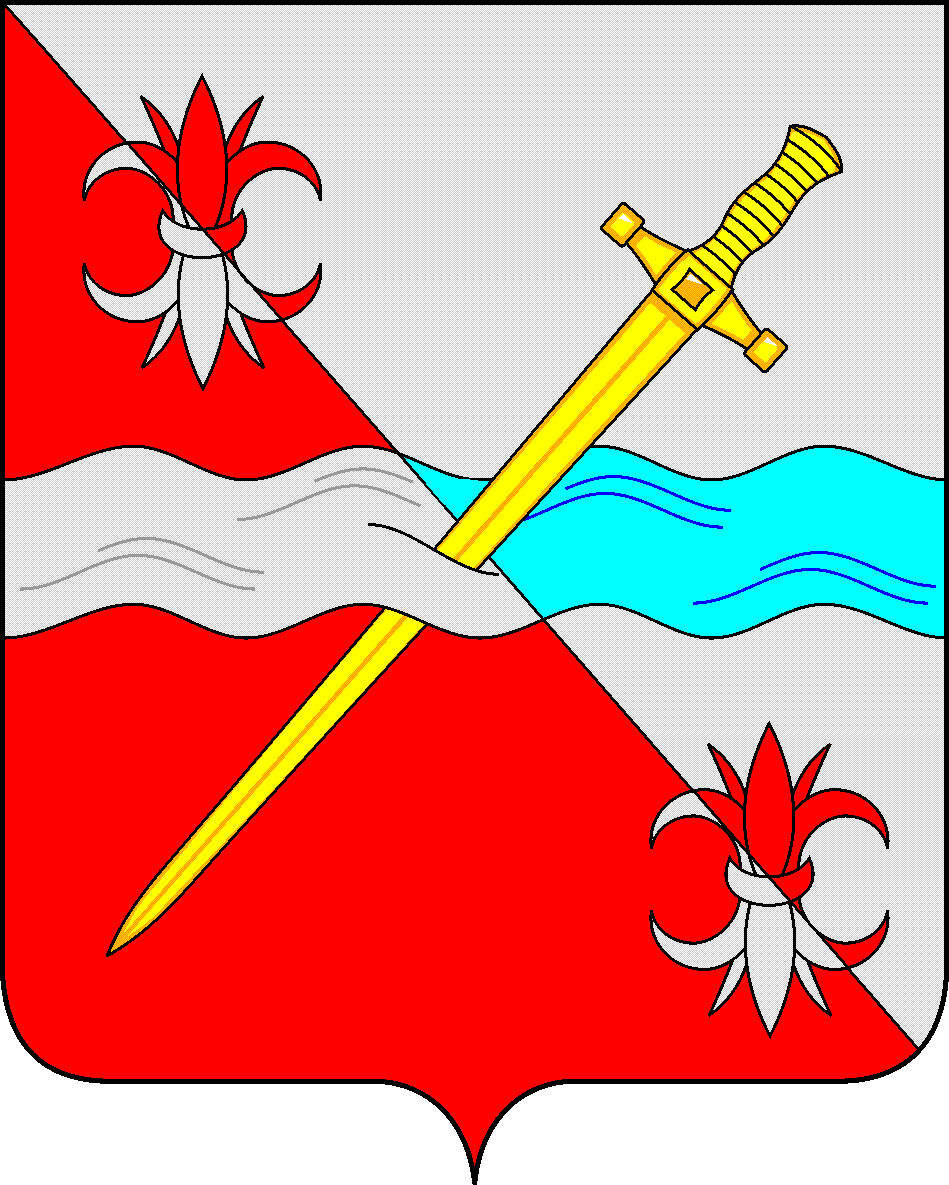 СОВЕТдепутатов Советского муниципального округа Ставропольского   края РЕШЕНИЕ08 декабря 2023 г.                                                                                № 148 г. ЗеленокумскО вступлении Контрольно-счетной палаты Советского муниципального округа Ставропольского края в состав Союза муниципальных контрольно-счетных органов Российской ФедерацииВ соответствии с Федеральным законом от 6 октября 2003 г. №131-ФЗ «Об общих принципах организации местного самоуправления в Российской Федерации», Федеральным законом от 7 февраля 2011 г. № 6-ФЗ «Об общих принципах организации и деятельности контрольно-счетных органов субъектов Российской Федерации, федеральных территорий и муниципальных образований»,  Уставом Советского муниципального округа Ставропольского края,Совет Советского муниципального округа Ставропольского краяРЕШИЛ:1. Согласовать вступление Контрольно-счетной палаты Советского муниципального округа Ставропольского края в состав Союза муниципальных контрольно-счетных органов Российской Федерации.2. Настоящее решение вступает в силу со дня его подписания и подлежит обнародованию.Председатель Совета депутатов Советского муниципального округа Ставропольского края							    Н.Н. Деревянко